Профсоюз работников народного образования и науки Российской Федерации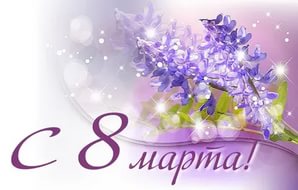 Архангельская городская общественная организацияЛомоносова пр., 209 оф.501, г.Архангельск, 163000Тел./факс 65-53-66 E-mail: gpo@atknet.ru Информация о мероприятиях городской организации профсоюзана  март 2019 года Предоставить списки членов профсоюза до 1 апреля 2019.        Председатель Архангельской городской организации       профсоюза работников образования и науки РФ                         Н. И. ЗаозерскаяДата, времяМероприятиеМесто проведенияДо 1 марта  Завершение подачи заявок на спортивное мероприятие.пр. Ломоносова, 209,каб.31212 марта 16.00Встреча с представителями команд-участников спортивного мероприятия «Профсоюзный десант»пр. Ломоносова, 209,каб.20314 марта  15.00. Семинар для вновь избранных председателей«Правозащитная деятельность профкома»ОУ№ 14,17,26,50,ДОУ№47,54,96,101,103,104,116,167.пр. Ломоносова, 209,каб.20317 мартаСпортивное мероприятие «Профсоюзный десант»О.Краснофлотский19 марта 14.00.Правовой лекторий для руководителей - членов профсоюза и председателей ППО дошкольных учреждений и учреждений доп.образования «Совмещение и совместительство.Обзор изменений в законодательстве» Плотникова Н.В.пр. Ломоносова, 209,каб.20120 марта 14.00.Правовой лекторий  для руководителей - членов профсоюза и председателей ППО образовательных учреждений и областных учреждений «Совмещение и совместительство.Обзор изменений в законодательстве» Плотникова Н.В.пр. Ломоносова, 209,каб.20126 марта  15.30.Обучение по проекту «Профсоюзный десант»(по согласованию)ФПАОкаб.3527 марта 15.00Заседание комиссии по выделению материальной помощи.пр. Ломоносова, 209,каб.31228 марта  15.00Заседание Президиумапр. Ломоносова, 209,каб.312В течение месяцаПроведение отчетно-перевыборных собраний в первичных профсоюзных организациях (отв. председатели)ППОВ течение месяцаСАМОКОНТРОЛЬ председателей ППО!Проверьте заполнение информацией ваших групп ВКонтакте! Председатели ППОВ течение месяцаПроверка по перечислению профсоюзных взносов.МБДОУ№104,